О внесении изменений в Порядок реализации расходного обязательства для муниципального бюджетного учреждения культуры «Еловский культурно-досуговый центр», утвержденный постановлением Администрации Еловского муниципального округа Пермского края от 27 июля 2021 г. № 332-п  В соответствии со статьей 86 Бюджетного кодекса Российской Федерации, пунктом 17 части 1 статьи 16 Федерального закона от 06 октября 2003 г. № 131-ФЗ «Об общих принципах организации местного самоуправления в Российской Федерации», Решением Думы Еловского муниципального округа Пермского края от 24 декабря 2020 г. № 67 «Об утверждении Положения о Бюджетном процессе в Еловском муниципальном округе Пермского края»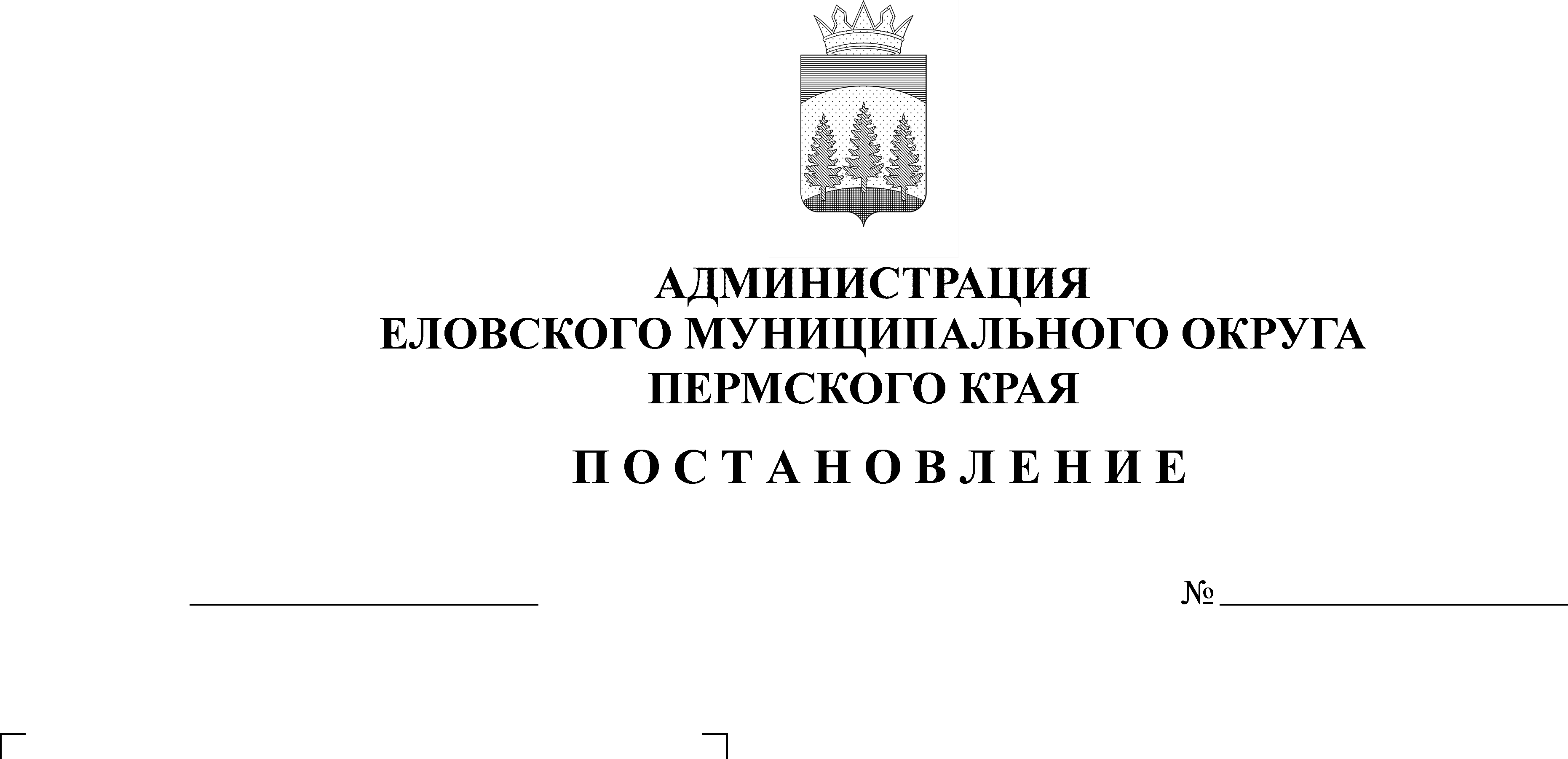 Администрация Еловского муниципального округа Пермского края ПОСТАНОВЛЯЕТ:Внести в Порядок реализации расходного обязательства для муниципального бюджетного учреждения культуры «Еловский культурно-досуговый центр», утвержденный постановлением Администрации Еловского муниципального округа Пермского края от 27 июля 2021 г. № 332-п следующие изменения: пункт 2.1.1 исключить; пункт 2.1.2 изложить в следующей редакции: «2.1.2. Обработка деревянных конструкций сцены и крыши Крюковского сельского дома досуга, Плишкаринского сельского дома досуга, Малоусинского сельского дома досуга и Плишкинского сельского дома досуга.».Настоящее Постановление обнародовать на официальном сайте газеты «Искра Прикамья» и официальном сайте Еловского муниципального округа Пермского края.Постановление вступает в силу со дня его официального обнародования.И.о. глава администрации Еловского муниципального округа Пермского края					     Е.В. Кустов 